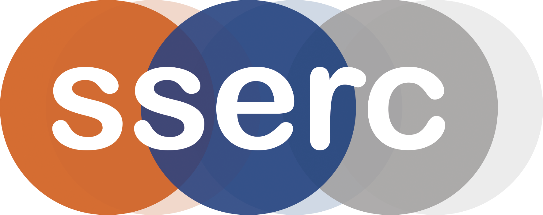 Activity assessedThe Law of Similar ShapesDate of assessment30th June 2020Date of review (Step 5)SchoolDepartmentStep 1Step 2Step 3Step 4Step 4Step 4Step 4Step 4List Significant hazards here:Who might be harmed and how?What are you already doing?What further action is needed?ActionsActionsActionsActionsActionsList Significant hazards here:Who might be harmed and how?What are you already doing?What further action is needed?by whom?by whom?Due dateDue dateDoneSulphuric acid is corrosiveTechnician, preparing dilute solution.Wear gloves and goggles (BS EN166 3)2 mol l-1 sulphuric acid is corrosiveDemonstrator and audience by splashingAvoid splashes. Wear goggles (BS EN166 3)Sodium hydroxide is corrosiveTechnician, by splashing preparing dilute solution.Wear gloves and goggles (BS EN166 3)0.1M sodium hydroxide is an irritantDemonstrator and audience by splashingAvoid splashes. Wear eye protection as appropriate.Phenolphthalein powder is a mutagen, carcinogen and reproductive toxin.Technician, preparing solution.Avoid raising dust. Wear gloves and eye protection.Phenolphthalein solution is flammable possible other hazards but solely due to the solvent)Technician, demonstrator and audienceKeep away from sources of ignition.Description of activity:Demonstration uses colourless phenolphthalein and ‘hidden’ sulphuric acid and sodium hydroxide to change the colour of a solution poured from one container to another. In this version, it is only coloured in a conical flask.Additional comments: